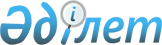 О внесении изменений в решение Кызылординского городского маслихата от 20 декабря 2023 года № 85-11/2 "Об утверждении бюджета города Кызылорда на 2024-2026 годы"Решение Кызылординского городского маслихата от 31 мая 2024 года № 157-21/1
      Кызылординский городской маслихат РЕШИЛ:
      1. Внести в решение маслихата города Кызылорда "Об утверждении бюджета города Кызылорда на 2024-2026 годы" от 20 декабря 2023 года №85-11/2 следующие изменения:
      пункт 1 изложить в новой редакции:
      "1. Утвердить городской бюджет на 2024-2026 годы согласно приложениям 1, 2 и 3, в том числе на 2024 год в следующих объемах:
      1) доходы – 65 899 176,8 тысяч тенге, в том числе:
      налоговые поступления – 14 977 276,0 тысяч тенге;
      неналоговые поступления – 472 731,0 тысяч тенге;
      поступления от продажи основного капитала – 7 249 045,8 тысяч тенге;
      поступления трансфертов – 43 200 124,0 тысяч тенге;
      2) затраты – 79 548 659,0 тысяч тенге;
      3) чистое бюджетное кредитование – 1 301 679,3 тысяч тенге, в том числе:
      бюджетные кредиты – 2 451 162,0 тысяч тенге;
      погашение бюджетных кредитов – 1 149 482,7 тысяч тенге;
      4) сальдо по операциям с финансовыми активами – 2 451 475,0 тысяч тенге, в том числе:
      приобретение финансовых активов – 2 451 475,0 тысяч тенге;
      поступления от продажи финансовых активов государства – 0;
      5) дефицит (профицит) бюджета – -17 402 636,5 тысяч тенге;
      6) финансирование дефицита (использование профицита) бюджета – 17 402 636,5 тысяч тенге;
      поступление займов – 18 206 463,0 тысяч тенге;
      погашение займов – 8 775 431,9 тысяч тенге;
      используемые остатки бюджетных средств – 7 971 605,4 тысяч тенге.".
      пункт 3-1 изложить в новой редакции:
      "3-1. Утвердить резерв местного исполнительного органа в сумме 453 981,0 тысяч тенге.".
      2. Приложение 1 указанного решения изложить в новой редакции согласно приложению к настоящему решению.
      3. Настоящее решение вводится в действие с 1 января 2024 года. Городской бюджет на 2024 год
					© 2012. РГП на ПХВ «Институт законодательства и правовой информации Республики Казахстан» Министерства юстиции Республики Казахстан
				
      Председатель Кызылординского городского маслихата 

И. Куттыкожаев
Приложение к решению 
Кызылординского городского маслихата
от 31 мая 2024 года №157-21/1Приложение 1 к решению
Кызылординского городского маслихата
от 20 декабря 2023 года №85-11/2
Категория
Категория
Категория
Категория
Категория
Сумма, тысяч тенге
Класс
Класс
Класс
Класс
Сумма, тысяч тенге
Подкласс
Подкласс
Подкласс
Сумма, тысяч тенге
Наименование
Наименование
Сумма, тысяч тенге
1
2
3
4
4
5
1. Доходы
1. Доходы
65 899 176,8
1
Налоговые поступления
Налоговые поступления
14 977 276,0
01
Подоходный налог
Подоходный налог
8 311 082,0
1
Корпоративный подоходный налог
Корпоративный подоходный налог
6 713 619,0
2
Индивидуальный подоходный налог
Индивидуальный подоходный налог
1 597 463,0
03
Социальный налог
Социальный налог
1 325 439,0
1
Социальный налог
Социальный налог
1 325 439,0
04
Hалоги на собственность
Hалоги на собственность
3 512 693,0
1
Hалоги на имущество
Hалоги на имущество
1 834 070,0
3
Земельный налог
Земельный налог
195 379,0
4
Hалог на транспортные средства
Hалог на транспортные средства
1 480 159,0
5
Единый земельный налог
Единый земельный налог
3 085,0
05
Внутренние налоги на товары, работы и услуги
Внутренние налоги на товары, работы и услуги
657 572,0
2
Акцизы
Акцизы
50 836,0
3
Поступления за использование природных и других ресурсов
Поступления за использование природных и других ресурсов
29 473,0
4
Сборы за ведение предпринимательской и профессиональной деятельности
Сборы за ведение предпринимательской и профессиональной деятельности
577 263,0
08
Обязательные платежи, взимаемые за совершение юридически значимых действий и (или) выдачу документов уполномоченными на то государственными органами или должностными лицами
Обязательные платежи, взимаемые за совершение юридически значимых действий и (или) выдачу документов уполномоченными на то государственными органами или должностными лицами
1 170 490,0
1
Государственная пошлина
Государственная пошлина
1 170 490,0
2
Неналоговые поступления
Неналоговые поступления
472 731,0
01
Доходы от государственной собственности
Доходы от государственной собственности
126 337,0
5
Доходы от аренды имущества, находящегося в государственной собственности
Доходы от аренды имущества, находящегося в государственной собственности
125 547,0
7
Вознаграждения по кредитам, выданным из государственного бюджета
Вознаграждения по кредитам, выданным из государственного бюджета
68,0
9
Прочие доходы от государственной собственности
Прочие доходы от государственной собственности
722,0
02
Поступления от реализации товаров (работ, услуг) государственными учреждениями, финансируемыми из государственного бюджета
Поступления от реализации товаров (работ, услуг) государственными учреждениями, финансируемыми из государственного бюджета
737,0
1
Поступления от реализации товаров (работ, услуг) государственными учреждениями, финансируемыми из государственного бюджета
Поступления от реализации товаров (работ, услуг) государственными учреждениями, финансируемыми из государственного бюджета
737,0
03
Поступления денег от проведения государственных закупок, организуемых государственными учреждениями, финансируемыми из государственного бюджета
Поступления денег от проведения государственных закупок, организуемых государственными учреждениями, финансируемыми из государственного бюджета
2 041,0
1
Поступления денег от проведения государственных закупок, организуемых государственными учреждениями, финансируемыми из государственного бюджета
Поступления денег от проведения государственных закупок, организуемых государственными учреждениями, финансируемыми из государственного бюджета
2 041,0
06
Прочие неналоговые поступления
Прочие неналоговые поступления
343 616,0
1
Прочие неналоговые поступления
Прочие неналоговые поступления
343 616,0
3
Поступления от продажи основного капитала
Поступления от продажи основного капитала
7 249 045,8
01
Продажа государственного имущества, закрепленного за государственными учреждениями
Продажа государственного имущества, закрепленного за государственными учреждениями
6 757 192,8
1
Продажа государственного имущества, закрепленного за государственными учреждениями
Продажа государственного имущества, закрепленного за государственными учреждениями
6 757 192,8
03
Продажа земли и нематериальных активов
Продажа земли и нематериальных активов
491 853,0
1
Продажа земли
Продажа земли
453 530,0
2
Продажа нематериальных активов
Продажа нематериальных активов
38 323,0
4
Поступления трансфертов 
Поступления трансфертов 
43 200 124,0
01
Трансферты из нижестоящих органов государственного управления
Трансферты из нижестоящих органов государственного управления
5 967,2
3
Трансферты из бюджетов городов районного значения, сел, поселков, сельских округов
Трансферты из бюджетов городов районного значения, сел, поселков, сельских округов
5 967,2
02
Трансферты из вышестоящих органов государственного управления
Трансферты из вышестоящих органов государственного управления
43 194 156,8
2
Трансферты из областного бюджета
Трансферты из областного бюджета
43 194 156,8
Функциональная группа
Функциональная группа
Функциональная группа
Функциональная группа
Функциональная группа
Функциональная подгруппа
Функциональная подгруппа
Функциональная подгруппа
Функциональная подгруппа
Администратор бюджетных программ
Администратор бюджетных программ
Администратор бюджетных программ
Программа
Программа
Наименование
2. Затраты
79 548 659,0
01
Государственные услуги общего характера
3 577 112,2
1
Представительные, исполнительные и другие органы, выполняющие общие функции государственного управления
780 184,8
112
Аппарат маслихата района (города областного значения)
75 678,0
001
Услуги по обеспечению деятельности маслихата района (города областного значения)
73 348,0
003
Капитальные расходы государственного органа 
2 330,0
122
Аппарат акима района (города областного значения)
704 506,8
001
Услуги по обеспечению деятельности акима района (города областного значения)
667 108,7
003
Капитальные расходы государственного органа 
4 440,0
.009
Капитальные расходы подведомственных государственных учреждений и организаций
32 958,1
2
Финансовая деятельность
17 667,0
459
Отдел экономики и финансов района (города областного значения)
17 667,0
003
Проведение оценки имущества в целях налогообложения
14 002,0
010
Приватизация, управление коммунальным имуществом, постприватизационная деятельность и регулирование споров, связанных с этим
3 665,0
9
Прочие государственные услуги общего характера
2 779 260,4
458
Отдел жилищно-коммунального хозяйства, пассажирского транспорта и автомобильных дорог района (города областного значения)
1 005 071,0
001
Услуги по реализации государственной политики на местном уровне в области жилищно-коммунального хозяйства, пассажирского транспорта и автомобильных дорог
984 442,0
013
Капитальные расходы государственного органа 
14 845,0
067
Капитальные расходы подведомственных государственных учреждений и организаций 
5 784,0
459
Отдел экономики и финансов района (города областного значения)
1 714 467,6
001
Услуги по реализации государственной политики в области формирования и развития экономической политики, государственного планирования, исполнения бюджета и управления коммунальной собственностью района (города областного значения)
137 755,1
015
Капитальные расходы государственного органа 
3 823,0
113
Целевые текущие трансферты нижестоящим бюджетам
771 516,7
114
Целевые трансферты на развитие нижестоящим бюджетам
801 372,8
494
Отдел предпринимательства и промышленности района (города областного значения)
59 721,8
001
Услуги по реализации государственной политики на местном уровне в области развития предпринимательства и промышленности
58 721,8
003
Капитальные расходы государственного органа 
1 000,0
02
Оборона
26 062,0
1
Военные нужды
26 062,0
122
Аппарат акима района (города областного значения)
26 062,0
005
Мероприятия в рамках исполнения всеобщей воинской обязанности
26 062,0
03
Общественный порядок, безопасность, правовая, судебная, уголовно-исполнительная деятельность
217 345,0
6
Уголовно-исполнительная система
44 273,0
451
Отдел занятости и социальных программ района (города областного значения)
44 273,0
039
Организация и осуществление социальной адаптации и реабилитации лиц, отбывших уголовные наказания
44 273,0
9
Прочие услуги в области общественного порядка и безопасности
173 072,0
458
Отдел жилищно-коммунального хозяйства, пассажирского транспорта и автомобильных дорог района (города областного значения)
173 072,0
021
Обеспечение безопасности дорожного движения в населенных пунктах
173 072,0
06
Социальная помощь и социальное обеспечение
7 553 581,9
1
Социальное обеспечение
2 832 384,0
451
Отдел занятости и социальных программ района (города областного значения)
2 832 384,0
.005
Государственная адресная социальная помощь
2 831 544,0
057
Обеспечение физических лиц, являющихся получателями государственной адресной социальной помощи, телевизионными абонентскими приставками
840,0
2
Социальная помощь
2 994 796,6
451
Отдел занятости и социальных программ района (города областного значения)
2 967 537,6
.004
Оказание социальной помощи на приобретение топлива специалистам здравоохранения, образования, социального обеспечения, культуры, спорта и ветеринарии в сельской местности в соответствии с законодательством Республики Казахстан
10 264,0
.006
Оказание жилищной помощи
55 666,1
007
Социальная помощь отдельным категориям нуждающихся граждан по решениям местных представительных органов
841 621,0
009
Социальная поддержка граждан, награжденных от 26 июля 1999 года орденами "Отан", "Данк", удостоенных высокого звания "Халық қаһарманы", почетных званий республики
421,0
010
Материальное обеспечение детей с инвалидностью, воспитывающихся и обучающихся на дому
54 826,0
013
Социальная адаптация лиц, не имеющих определенного местожительства
143 904,2
014
Оказание социальной помощи нуждающимся гражданам на дому
214 225,4
015
Территориальные центры социального обслуживания пенсионеров и лиц с инвалидностью
123 259,4
017
Обеспечение нуждающихся лиц с инвалидностью протезно-ортопедическими, сурдотехническими и тифлотехническими средствами, специальными средствами передвижения, обязательными гигиеническими средствами, а также предоставление услуг санаторно-курортного лечения, специалиста жестового языка, индивидуальных помощников в соответствии с индивидуальной программой абилитации и реабилитации лица с инвалидностью
1 481 391,5
.027
Реализация мероприятий по социальной защите населения
41 959,0
458
Отдел жилищно-коммунального хозяйства, пассажирского транспорта и автомобильных дорог района (города областного значения)
27 259,0
.068
Социальная поддержка отдельных категорий граждан в виде льготного, бесплатного проезда на городском общественном транспорте (кроме такси) по решению местных представительных органов
27 259,0
9
Прочие услуги в области социальной помощи и социального обеспечения
1 726 401,3
451
Отдел занятости и социальных программ района (города областного значения)
1 726 401,3
001
Услуги по реализации государственной политики на местном уровне в области обеспечения занятости и реализации социальных программ для населения
235 075,8
011
Оплата услуг по зачислению, выплате и доставке пособий и других социальных выплат
9 858,0
050
Обеспечение прав и улучшение качества жизни лиц с инвалидностью в Республике Казахстан
1 289 579,0
.054
Размещение государственного социального заказа в неправительственных организациях
184 152,0
.067
Капитальные расходы подведомственных государственных учреждений и организаций
7 736,5
07
Жилищно-коммунальное хозяйство
42 622 285,0
1
Жилищное хозяйство
29 848 399,8
458
Отдел жилищно-коммунального хозяйства, пассажирского транспорта и автомобильных дорог района (города областного значения)
1 582 396,1
002
Обеспечение жильем отдельных категорий граждан
600 878,0
004
Обеспечение жильем отдельных категорий граждан
2 199,0
.059
Текущий и капитальный ремонт фасадов, кровли многоквартирных жилых домов, направленных на придание единого архитектурного облика населенному пункту
979 319,1
467
Отдел строительства района (города областного значения)
28 209 870,6
003
Проектирование и (или) строительство, реконструкция жилья коммунального жилищного фонда
7 253 770,0
004
Проектирование, развитие и (или) обустройство инженерно-коммуникационной инфраструктуры
6 424 833,6
098
Приобретение жилья коммунального жилищного фонда
14 531 267,0
479
Отдел жилищной инспекции района (города областного значения)
56 133,1
001
Услуги по реализации государственной политики на местном уровне в области жилищного фонда
55 633,1
.005
Капитальные расходы государственного органа 
500,0
2
Коммунальное хозяйство
6 552 194,7
458
Отдел жилищно-коммунального хозяйства, пассажирского транспорта и автомобильных дорог района (города областного значения)
5 171 865,8
012
Функционирование системы водоснабжения и водоотведения
70 279,0
.048
Развитие благоустройства городов и населенных пунктов
5 101 586,8
467
Отдел строительства района (города областного значения)
1 380 328,9
006
Развитие системы водоснабжения и водоотведения
1 380 328,9
3
Благоустройство населенных пунктов
6 221 690,5
458
Отдел жилищно-коммунального хозяйства, пассажирского транспорта и автомобильных дорог района (города областного значения)
6 221 690,5
015
Освещение улиц в населенных пунктах
996 877,0
016
Обеспечение санитарии населенных пунктов
1 668 762,0
017
Содержание мест захоронений и захоронение безродных
15 925,0
018
Благоустройство и озеленение населенных пунктов
3 540 126,5
08
Культура, спорт, туризм и информационное пространство
1 519 326,5
1
Деятельность в области культуры
569 882,0
455
Отдел культуры и развития языков района (города областного значения)
569 882,0
.003
Поддержка культурно-досуговой работы
422 419,0
009
Обеспечение сохранности историко - культурного наследия и доступа к ним
39 540,0
.012
Поддержка театрального и музыкального искусства
107 923,0
2
Спорт
216 706,2
804
Отдел физической культуры, спорта и туризма района (города областного значения)
216 706,2
.005
Развитие массового спорта и национальных видов спорта
159 022,2
.006
Проведение спортивных соревнований на районном (города областного значения) уровне
15 963,0
.007
Подготовка и участие членов сборных команд района (города областного значения) по различным видам спорта на областных спортивных соревнованиях
41 721,0
3
Информационное пространство
381 726,6
455
Отдел культуры и развития языков района (города областного значения)
258 906,6
006
Функционирование районных (городских) библиотек
256 276,6
007
Развитие государственного языка и других языков народа Казахстана
2 630,0
821
Отдел общественного развития района (города областного значения)
122 820,0
.004
Услуги по проведению государственной информационной политики
122 820,0
9
Прочие услуги по организации культуры, спорта, туризма и информационного пространства
351 011,7
455
Отдел культуры и развития языков района (города областного значения)
86 749,0
001
Услуги по реализации государственной политики на местном уровне в области развития языков и культуры
24 660,0
032
Капитальные расходы подведомственных государственных учреждений и организаций
62 089,0
804
Отдел физической культуры, спорта и туризма района (города областного значения)
59 135,0
001
Услуги по реализации государственной политики на местном уровне в сфере физической культуры, спорта и туризма
56 327,0
.003
Капитальные расходы государственного органа 
2 808,0
820
Отдел культуры и спорта района (города областного значения)
26 578,0
001
Услуги по реализации государственной политики на местном уровне в области культуры, развития языков, физической культуры и спорта
26 578,0
821
Отдел общественного развития района (города областного значения)
178 549,7
001
Услуги по реализации государственной политики на местном уровне в области информации, укрепления государственности и формирования социального оптимизма граждан
113 922,0
003
Реализация мероприятий в сфере молодежной политики
64 627,7
09
Топливно-энергетический комплекс и недропользование
17 288,6
9
Прочие услуги в области топливно-энергетического комплекса и недропользования
17 288,6
458
Отдел жилищно-коммунального хозяйства, пассажирского транспорта и автомобильных дорог района (города областного значения)
14 228,6
036
Развитие газотранспортной системы 
14 228,6
467
Отдел строительства района (города областного значения)
3 060,0
036
Развитие газотранспортной системы 
3 060,0
10
Сельское, водное, лесное, рыбное хозяйство, особо охраняемые природные территории, охрана окружающей среды и животного мира, земельные отношения
211 752,0
1
Сельское хозяйство
132 050,0
477
Отдел сельского хозяйства и земельных отношений района (города областного значения)
132 050,0
001
Услуги по реализации государственной политики на местном уровне в сфере сельского хозяйства и земельных отношений
126 015,0
.003
Капитальные расходы государственного органа
6 035,0
9
Прочие услуги в области сельского, водного, лесного, рыбного хозяйства, охраны окружающей среды и земельных отношений
79 702,0
477
Отдел сельского хозяйства и земельных отношений района (города областного значения)
79 702,0
099
Реализация мер по оказанию социальной поддержки специалистов
79 702,0
11
Промышленность, архитектурная, градостроительная и строительная деятельность
617 132,5
2
Архитектурная, градостроительная и строительная деятельность
617 132,5
467
Отдел строительства района (города областного значения)
160 538,5
001
Услуги по реализации государственной политики на местном уровне в области строительства
160 538,5
468
Отдел архитектуры и градостроительства района (города областного значения)
456 594,0
001
Услуги по реализации государственной политики в области архитектуры и градостроительства на местном уровне
72 066,0
003
Разработка схем градостроительного развития территории района и генеральных планов населенных пунктов
370 000,0
004
Капитальные расходы государственного органа 
14 528,0
12
Транспорт и коммуникации
12 629 094,3
1
Автомобильный транспорт
10 610 605,3
458
Отдел жилищно-коммунального хозяйства, пассажирского транспорта, автомобильных дорог и жилищной инспекции района (города областного значения)
10 610 605,3
.022
Развитие транспортной инфраструктуры
5 635 566,3
023
Обеспечение функционирования автомобильных дорог
4 975 039,0
9
Прочие услуги в сфере транспорта и коммуникаций
2 018 489,0
458
Отдел жилищно-коммунального хозяйства, пассажирского транспорта, автомобильных дорог и жилищной инспекции района (города областного значения)
2 018 489,0
037
Субсидирование пассажирских перевозок по социально значимым городским (сельским), пригородным и внутрирайонным сообщениям
2 018 489,0
13
Прочие
718 215,0
3
Поддержка предпринимательской деятельности и защита конкуренции
2 993,0
494
Отдел предпринимательства и промышленности района (города областного значения)
2 993,0
006
Поддержка предпринимательской деятельности
2 993,0
9
Прочие
715 222,0
459
Отдел экономики и финансов района (города областного значения)
453 981,0
012
Резерв местного исполнительного органа района (города областного значения) 
453 981,0
467
Отдел строительства района (города областного значения)
261 241,0
079
Развитие социальной и инженерной инфраструктуры в сельских населенных пунктах в рамках проекта "Ауыл-Ел бесігі"
261 241,0
14
Обслуживание долга
540 785,0
1
Обслуживание долга
540 785,0
459
Отдел экономики и финансов района (города областного значения)
540 785,0
.021
Обслуживание долга местных исполнительных органов по выплате вознаграждений и иных платежей по займам из областного бюджета
540 785,0
15
Трансферты
9 298 679,0
1
Трансферты
9 298 679,0
459
Отдел экономики и финансов района (города областного значения)
9 298 679,0
006
Возврат неиспользованных (недоиспользованных) целевых трансфертов
505 873,2
024
Целевые текущие трансферты из нижестоящего бюджета на компенсацию потерь вышестоящего бюджета в связи с изменением законодательства
7 458 788,0
038
Субвенции
1 043 768,0
053
Возврат сумм неиспользованных (недоиспользованных) целевых трансфертов на развитие, выделенных в истекшем финансовом году, разрешенных доиспользовать по решению местных исполнительных органов
28 119,1
054
Возврат сумм неиспользованных (недоиспользованных) целевых трансфертов, выделенных из республиканского бюджета за счет целевого трансферта из Национального фонда Республики Казахстан
262 130,7
3. Чистое бюджетное кредитование
1 301 679,3
Бюджетные кредиты
2 451 162,0
Функциональная группа
Функциональная группа
Функциональная группа
Функциональная группа
Функциональная группа
Функциональная подгруппа
Функциональная подгруппа
Функциональная подгруппа
Функциональная подгруппа
Администратор бюджетных программ
Администратор бюджетных программ
Администратор бюджетных программ
Программа
Программа
Наименование
07
Жилищно-коммунальное хозяйство
1 926 898,0
1
Жилищное хозяйство
1 926 898,0
458
Отдел жилищно-коммунального хозяйства, пассажирского транспорта и автомобильных дорог района (города областного значения)
1 926 898,0
.081
Кредитование на проведение капитального ремонта общего имущества объектов кондоминиумов
1 926 898,0
10
Сельское, водное, лесное, рыбное хозяйство, особо охраняемые природные территории, охрана окружающей среды и животного мира, земельные отношения
524 264,0
9
Прочие услуги в области сельского, водного, лесного, рыбного хозяйства, охраны окружающей среды и земельных отношений
524 264,0
477
Отдел сельского хозяйства и земельных отношений района (города областного значения)
524 264,0
.004
Бюджетные кредиты для реализации мер социальной поддержки специалистов
524 264,0
Категория
Категория
Категория
Категория
Категория
Класс
Класс
Класс
Класс
Подкласс
Подкласс
Подкласс
Наименование
Наименование
1
2
3
4
4
5
5
Погашение бюджетных кредитов
Погашение бюджетных кредитов
1 149 482,7
01
Погашение бюджетных кредитов
Погашение бюджетных кредитов
1 149 482,7
1
Погашение бюджетных кредитов, выданных из государственного бюджета
Погашение бюджетных кредитов, выданных из государственного бюджета
1 017 265,2
2
Возврат сумм бюджетных кредитов
Возврат сумм бюджетных кредитов
132 217,5
4. Сальдо по операциям с финансовыми активами
4. Сальдо по операциям с финансовыми активами
2 451 475,0
Приобретение финансовых активов
Приобретение финансовых активов
2 451 475,0
Функциональная группа
Функциональная группа
Функциональная группа
Функциональная группа
Функциональная группа
Функциональная подгруппа
Функциональная подгруппа
Функциональная подгруппа
Функциональная подгруппа
Администратор бюджетных программ
Администратор бюджетных программ
Администратор бюджетных программ
Программа
Программа
Наименование
13
Прочие
2 451 475,0
9
Прочие
2 451 475,0
458
Отдел жилищно-коммунального хозяйства, пассажирского транспорта, автомобильных дорог и жилищной инспекции района (города областного значения)
2 451 475,0
065
Формирование или увеличение уставного капитала юридических лиц
2 451 475,0
Категория
Категория
Категория
Категория
Категория
Класс
Класс
Класс
Класс
Подкласс
Подкласс
Подкласс
Наименование
Наименование
6
Поступления от продажи финансовых активов государства
Поступления от продажи финансовых активов государства
0
5. Дефицит (профицит) бюджета
5. Дефицит (профицит) бюджета
-17 402 636,5
6. Финансирование дефицита (профицита) бюджета
6. Финансирование дефицита (профицита) бюджета
17 402 636,5
7
Поступления займов
Поступления займов
18 206 463,0
01
Внутренние государственные займы
Внутренние государственные займы
18 206 463,0
2
Договоры займа
Договоры займа
18 206 463,0
Функциональная группа
Функциональная группа
Функциональная группа
Функциональная группа
Функциональная группа
Функциональная подгруппа
Функциональная подгруппа
Функциональная подгруппа
Функциональная подгруппа
Администратор бюджетных программ
Администратор бюджетных программ
Администратор бюджетных программ
Программа
Программа
Наименование
16
Погашение займов
8 775 431,9
1
Погашение займов
8 775 431,9
459
Отдел экономики и финансов района (города областного значения)
8 775 431,9
.005
Погашение долга местного исполнительного органа перед вышестоящим бюджетом
7 774 458,0
009
Погашение долга местного исполнительного органа
868 756,4
022
Возврат неиспользованных бюджетных кредитов, выданных из местного бюджета
132 217,5
Категория
Категория
Категория
Категория
Категория
Класс
Класс
Класс
Класс
Подкласс
Подкласс
Подкласс
Наименование
Наименование
8
Используемые остатки бюджетных средств
Используемые остатки бюджетных средств
7 971 605,4
01
Остатки бюджетных средств
Остатки бюджетных средств
7 971 605,4
1
Свободные остатки бюджетных средств
Свободные остатки бюджетных средств
7 971 605,4